Žák dohodnutým způsobem elektronicky odevzdá pracovní list pod názvem „PL02_(Prijmeni)“.Hodnoty součástek nejprve proměřte, nižší hodnota rezistoru by mohla poškodit zařízení.Zapojte senzor teplotyPropojte senzor teploty Dallas přes nepájivé pole s Raspberry Pi podle obrázku: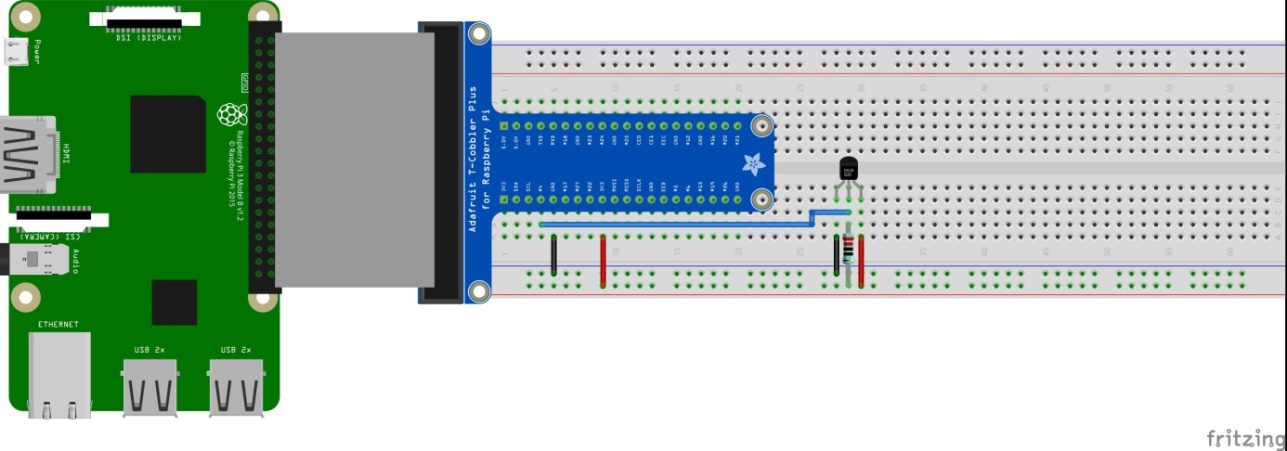 Vytvořte diagram pro výpis teplotyVytvořte pomocí uzlů inject, 1-wire, gauge a graph diagram pro zobrazení teploty po 5s do grafu průběhu teploty a zobrazení ukazatele teploty podle obrázku: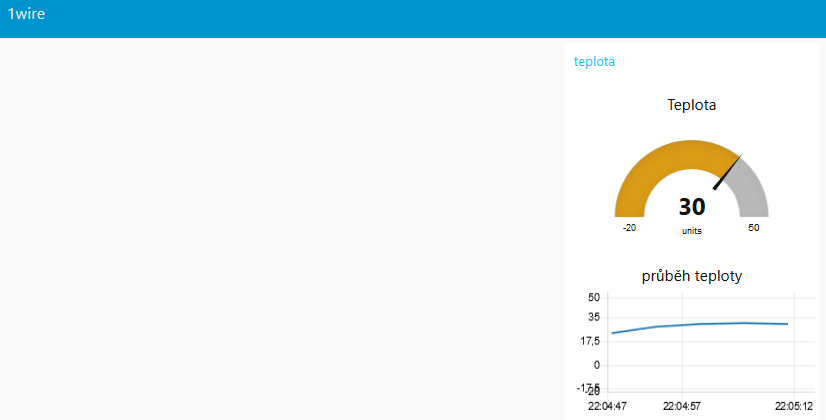 Pomůcky: Raspberry Pi, nepájivé pole, DALLAS (DS1820), rezistor 4K7 Ω, propojovací vodiče.Literatura a zdroje informací: https://pinout.xyz/pinout/wiringpiPL02_1wire-teplotaPL02_1wire-teplotaČíslo pracovního listu:       
2Předmět: Příjmení a jméno:Číslo pracovního listu:       
2Zaměření:Třída:Číslo pracovního listu:       
2